电子采购系统电子保函、保险操作手册电子采购系统操作流程1、代理机构选择保证金递交方式代理机构在系统的采购文件和公告编制页面，勾选“保函”保证金递交方式。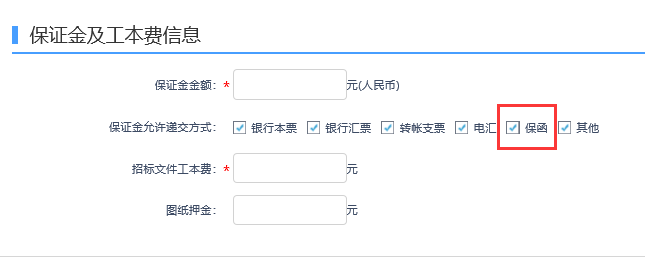 2、供应商跳转登录第三方保函平台供应商登录电子采购系统，点击项目管理的“投标保证金”页面。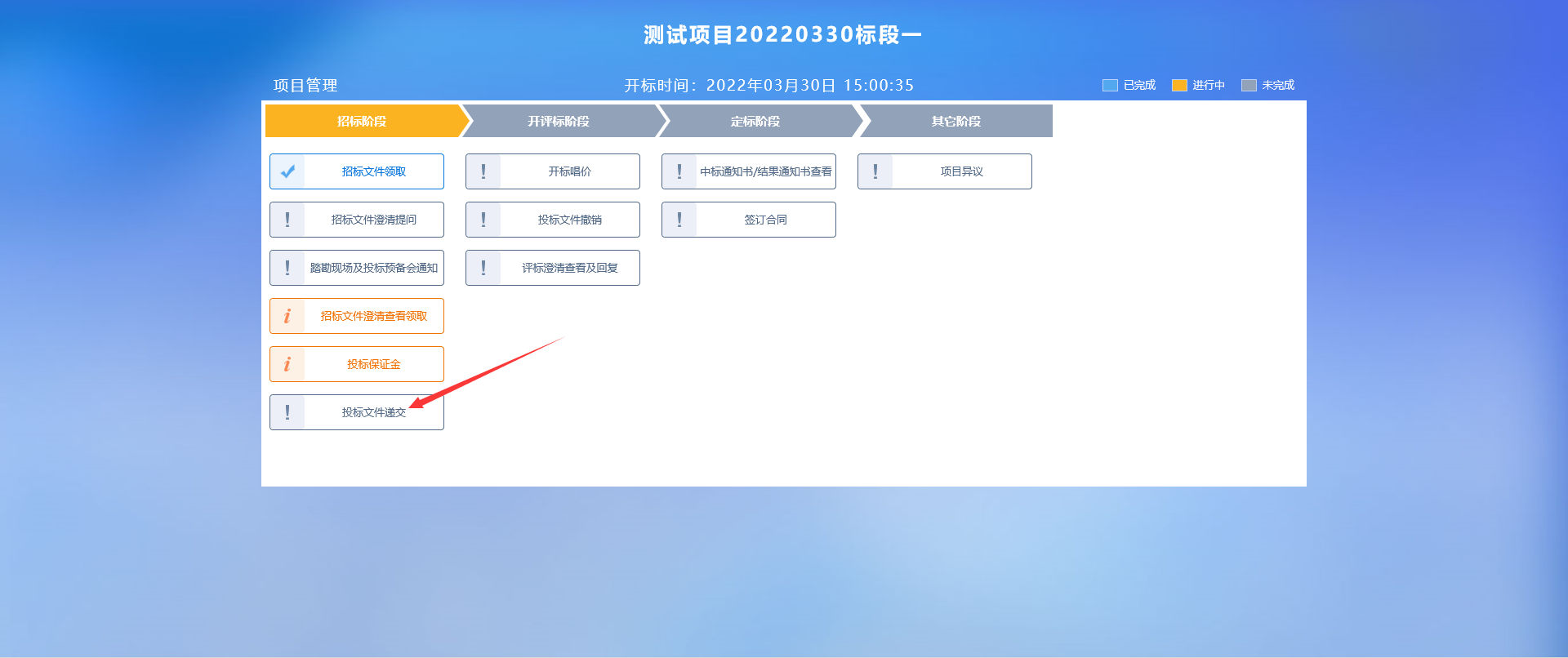 页面展示甜橙保理和中通阳光第三方保函平台的链接。供应商可点击跳转登录至第三方平台进行保函购买。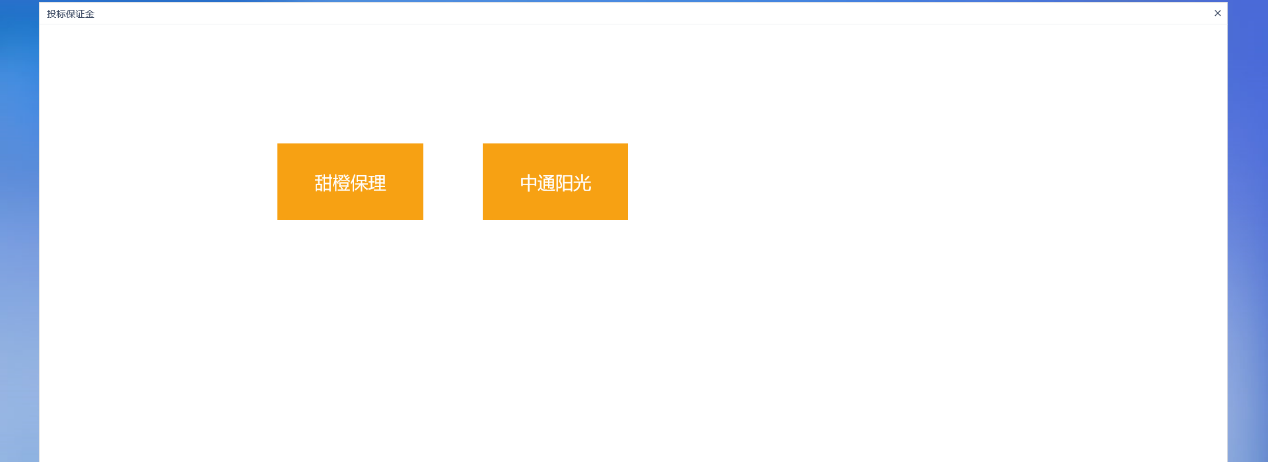 3、供应商上传电子保函凭证供应商在应答文件中，可上传电子保函凭证。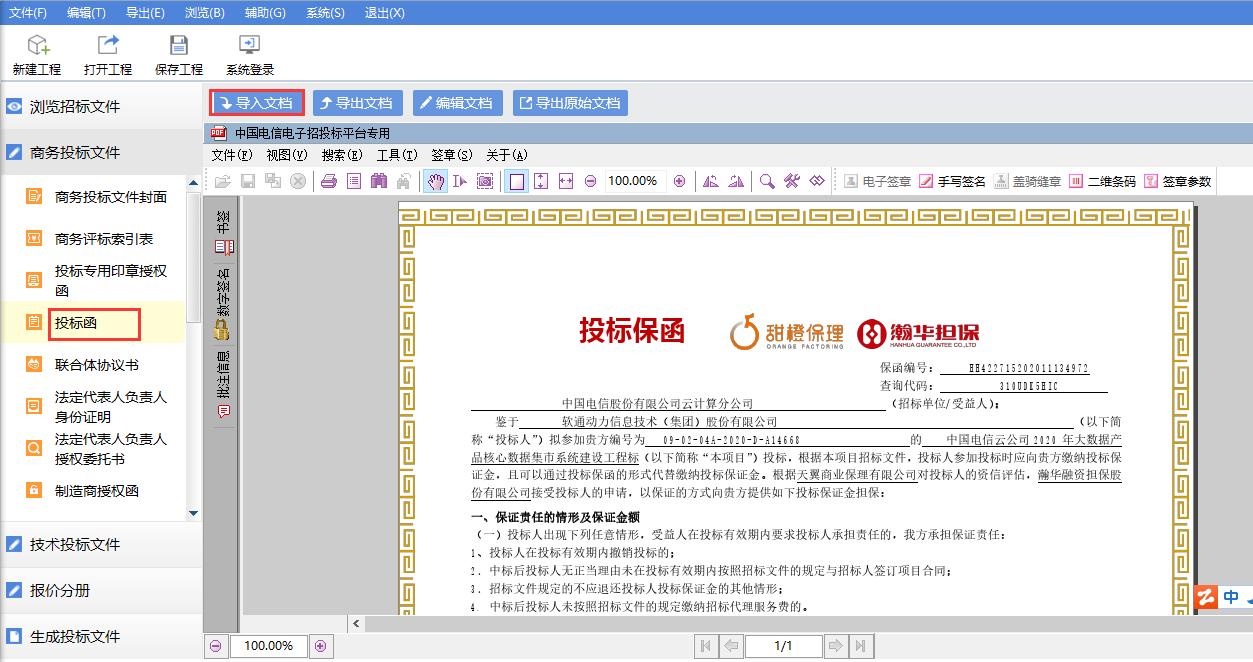 中通保险保函投保流程1、系统登录投标人打开中通阳光保险经纪投标保证保险网站https://m.ygbxjj.com/请使用edge、chrome、或360浏览器登录网页，点击“登录”输入用户名、通过短信验证码进入平台。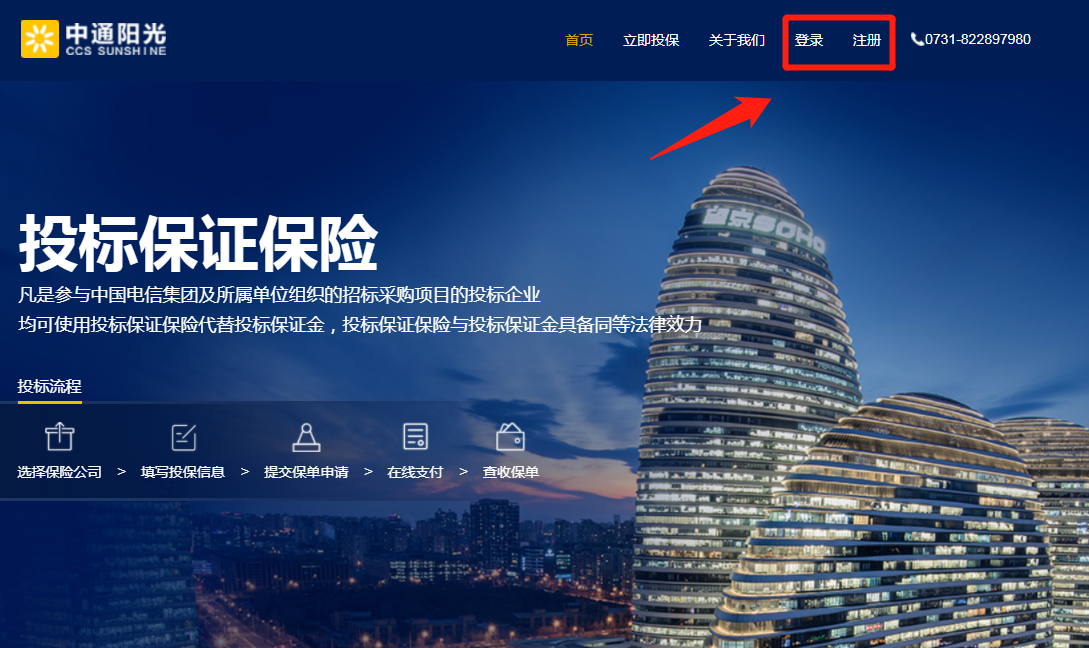 2、选择承保保险公司选择任一保险公司进入到投保信息填报页面。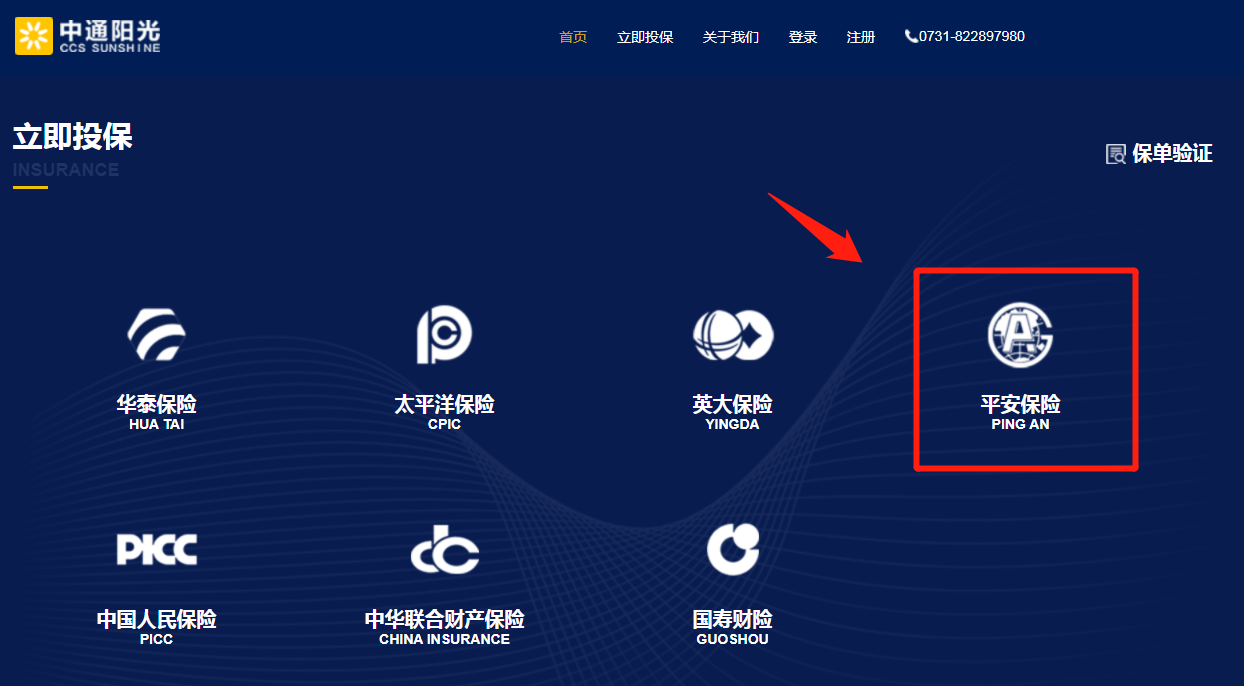 3、填写投保信息在页面中间点击【请选择机构】，选择投标项目对应的招标代理机构，如菜单中无对应机构名称，则选“其他”。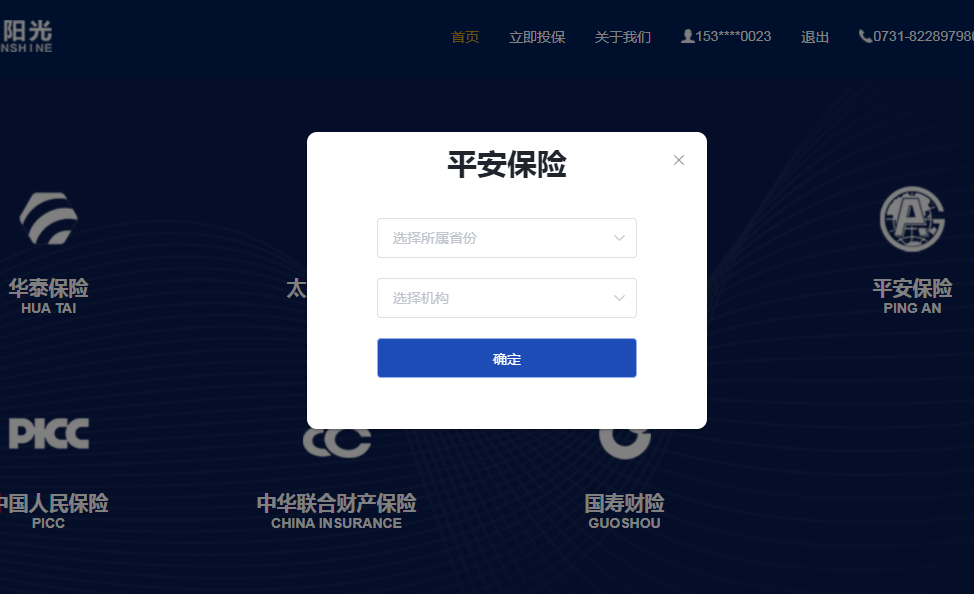 填入正确信息后点击“立即投保”。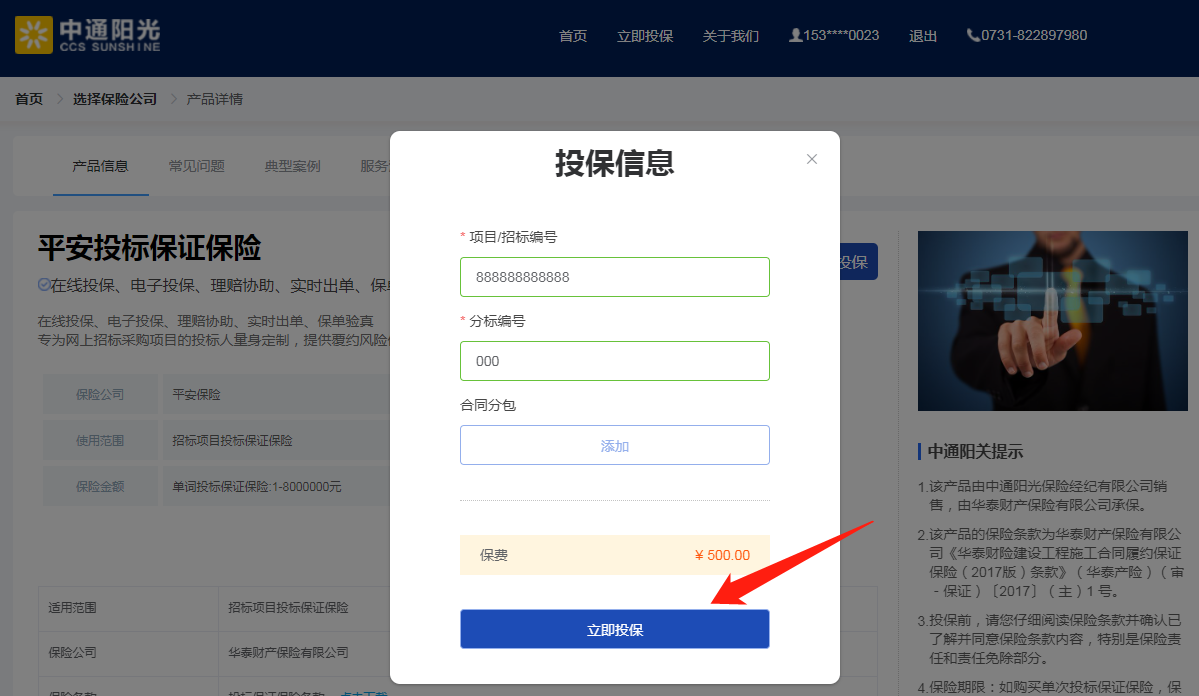 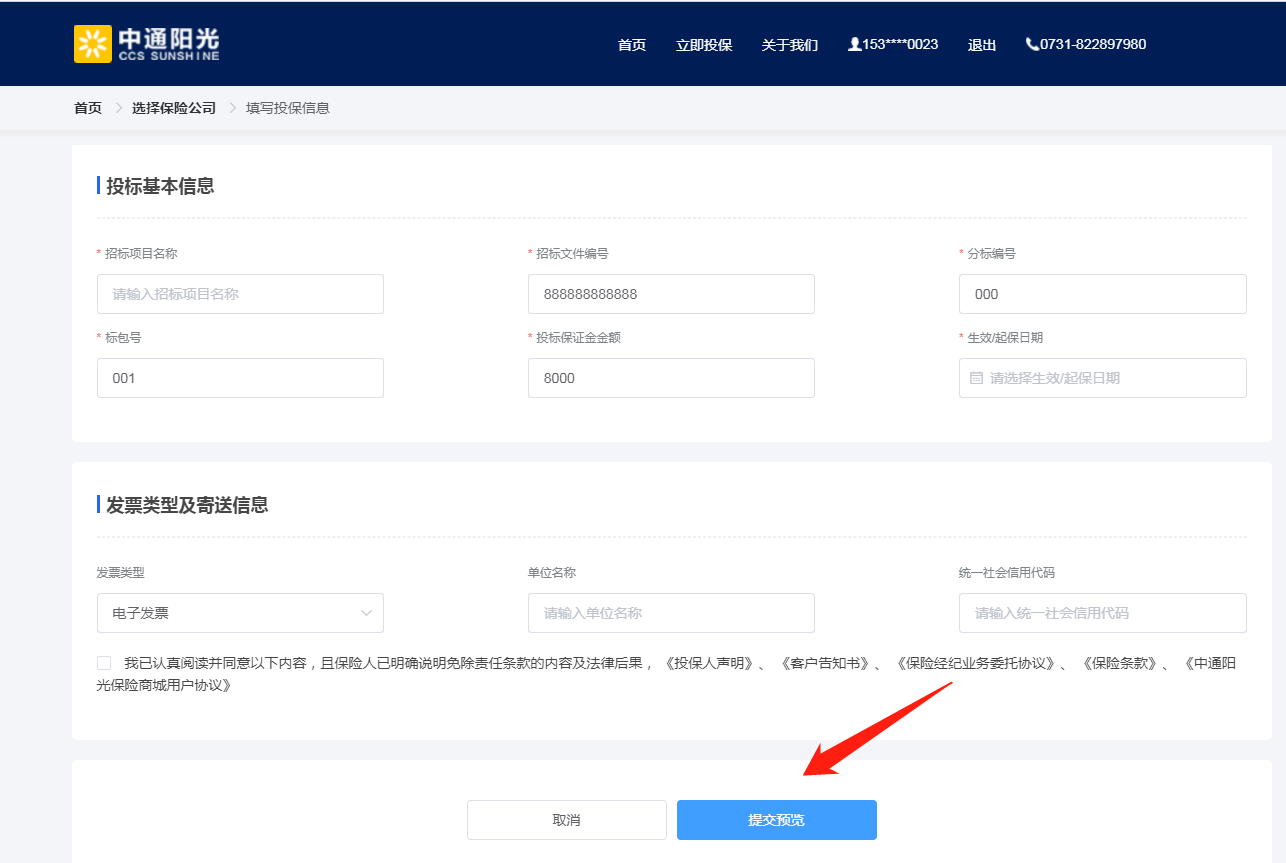 4、缴纳保费系统审核通过后，点击【去支付】，跳转支付页面选择支付方式，支付成功后，系统反馈投保成功通知。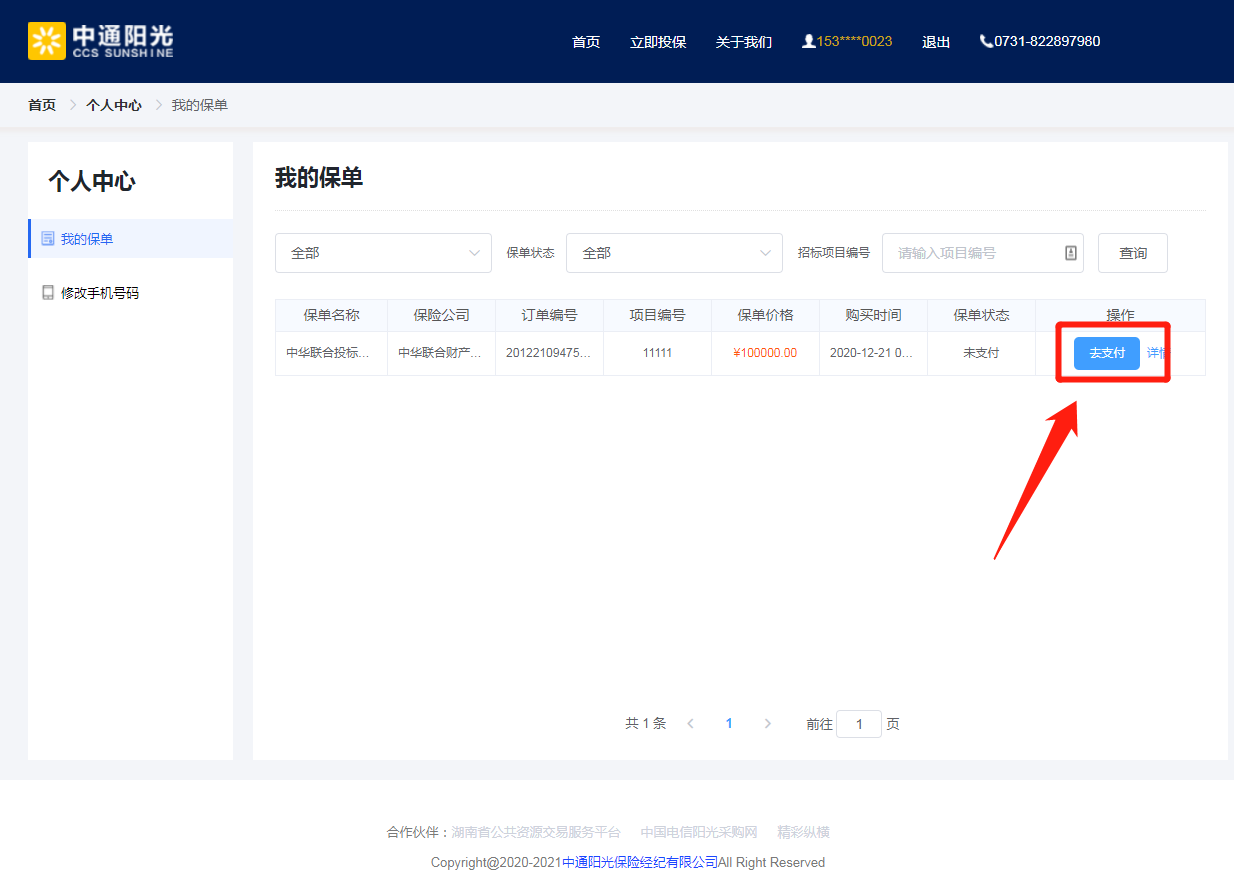 5、下载保单在支付成功后，点击“电话号码”进入“个人中心”的订单详情页，点击【去下载】按钮即可获取保单。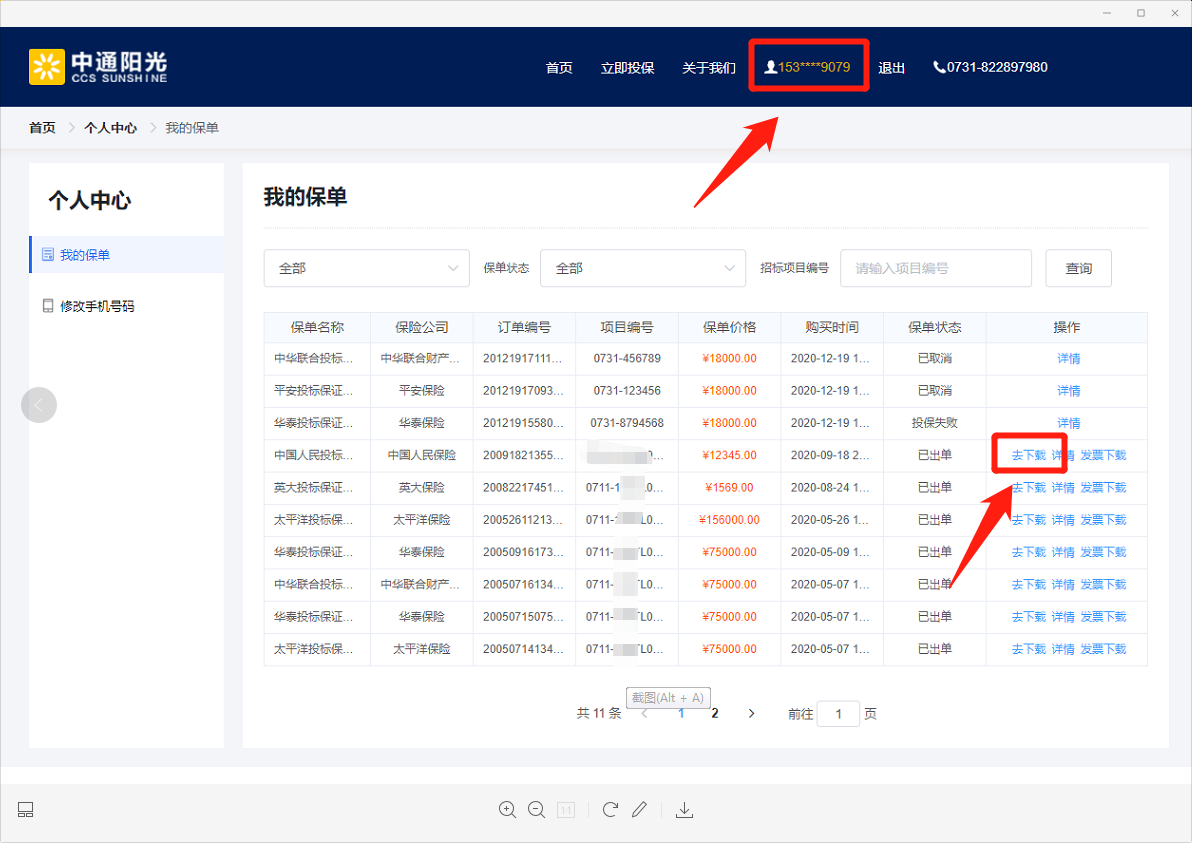 天翼甜橙保函投保流程1、系统登录打开登录网址：https://fac.bestpay.com.cn，点击右上角“注册”按钮。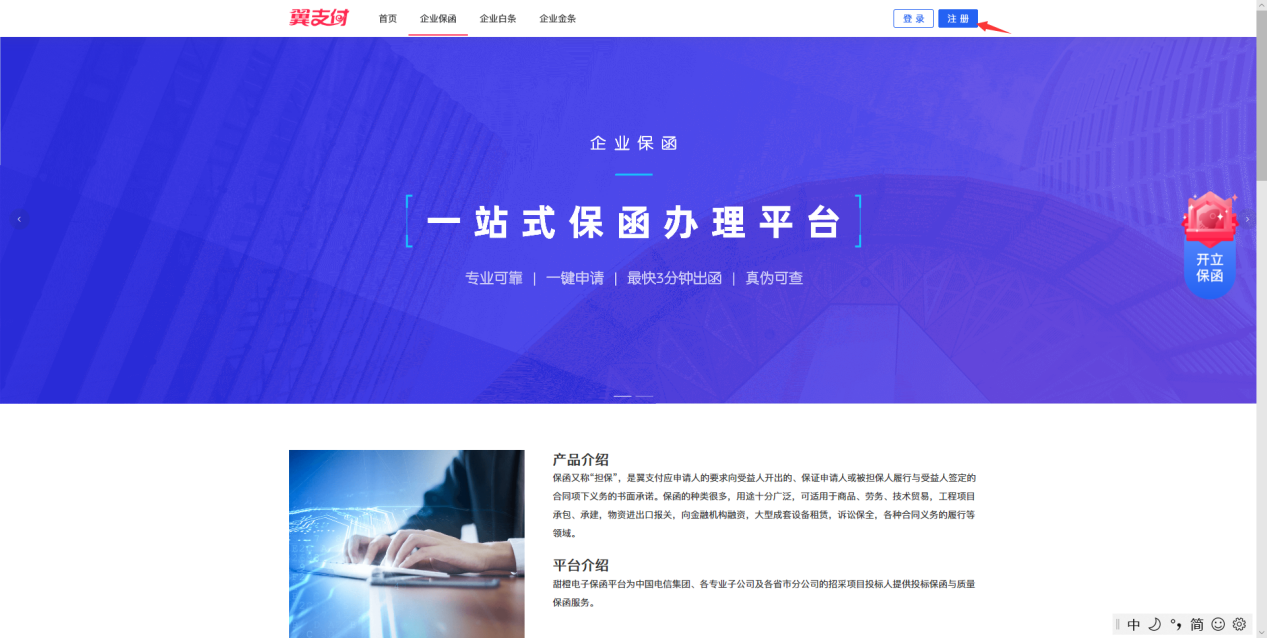 2、申请开函进入用户中心（我的订单-我的保函-保函业务概况），点击“申请开函”。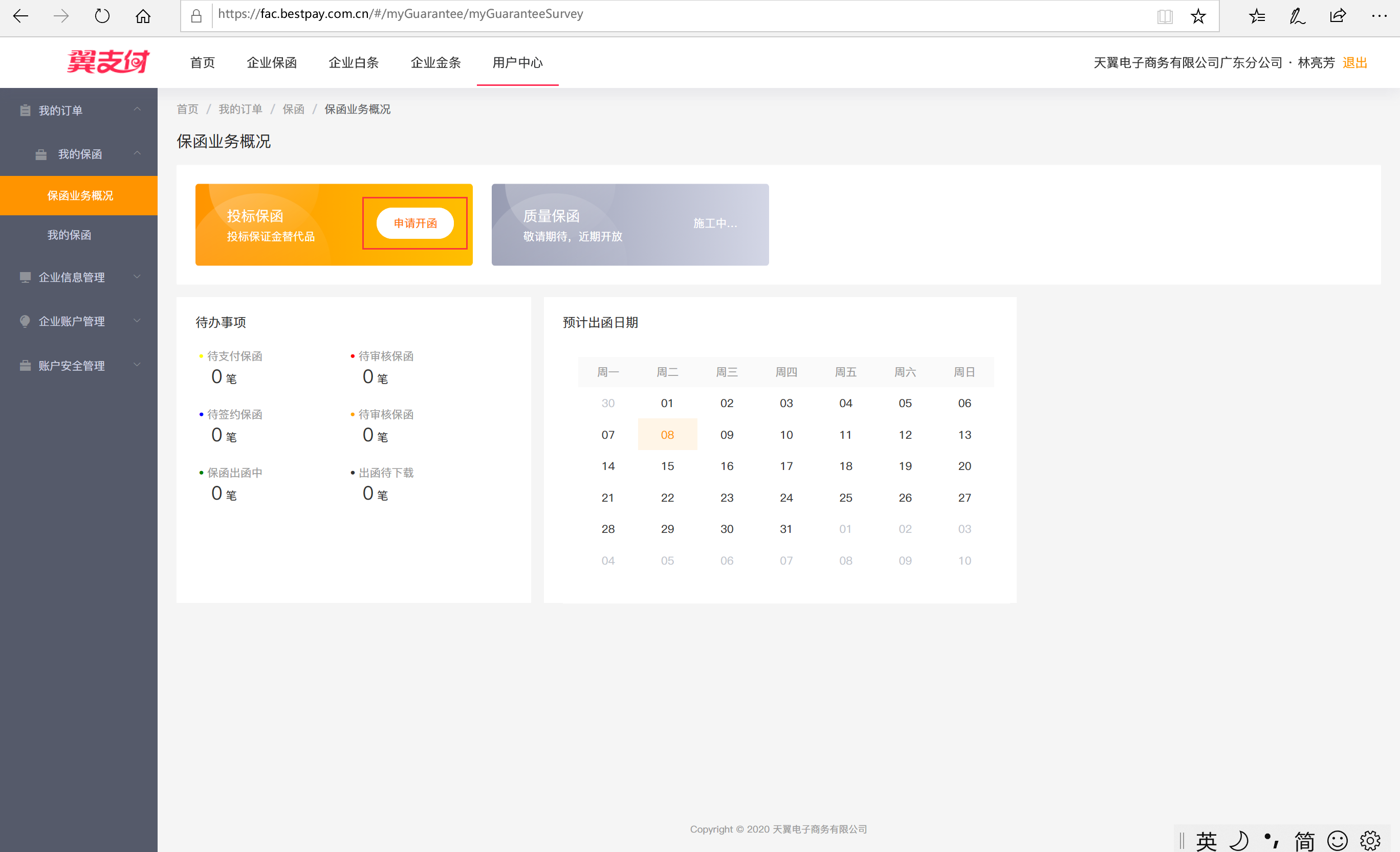 填写项目信息，点击下方“提交审核”；审核时间一般在30分钟左右完成。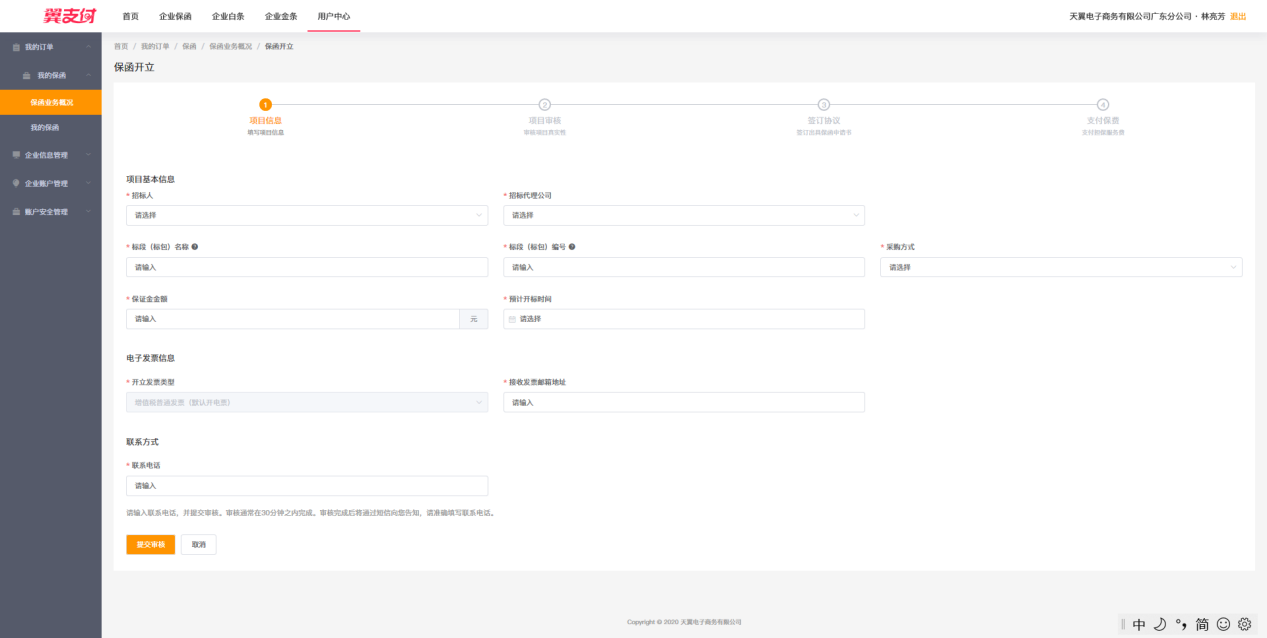 审核通过后可在“我的保函”处查看。点击“保函签约”进行签订协议。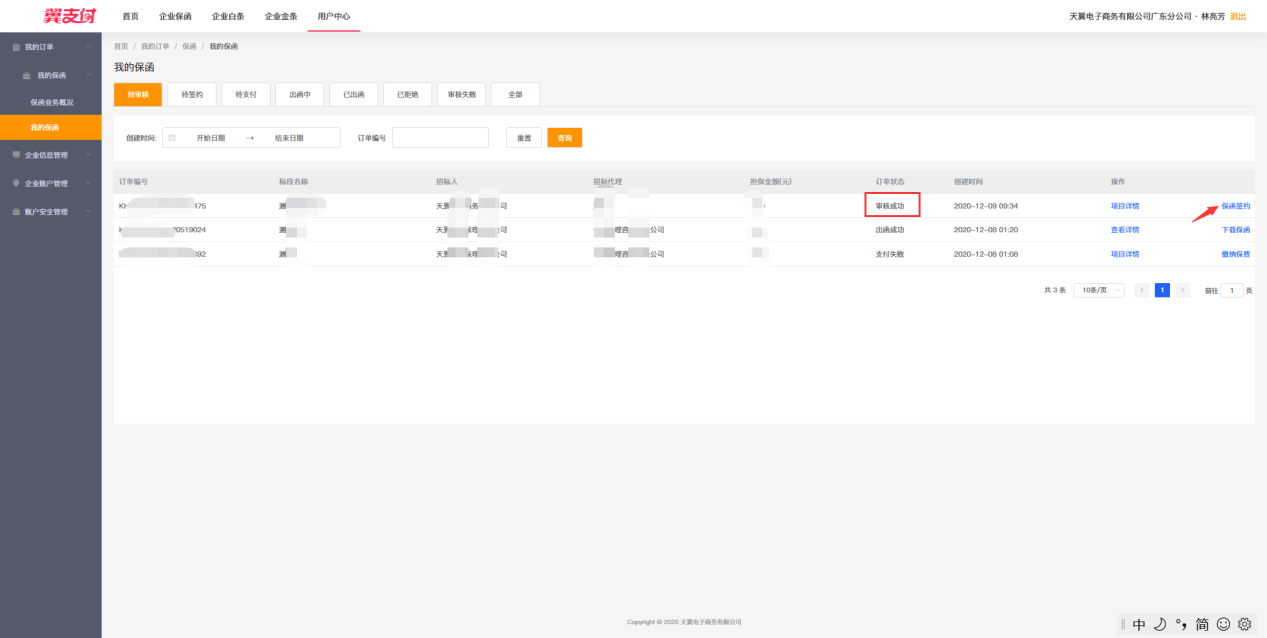 电脑插入U-KEY，确保电脑已安装“网证通安全客户端最新版”和“NETCA电子签章软件”，否则无法签约。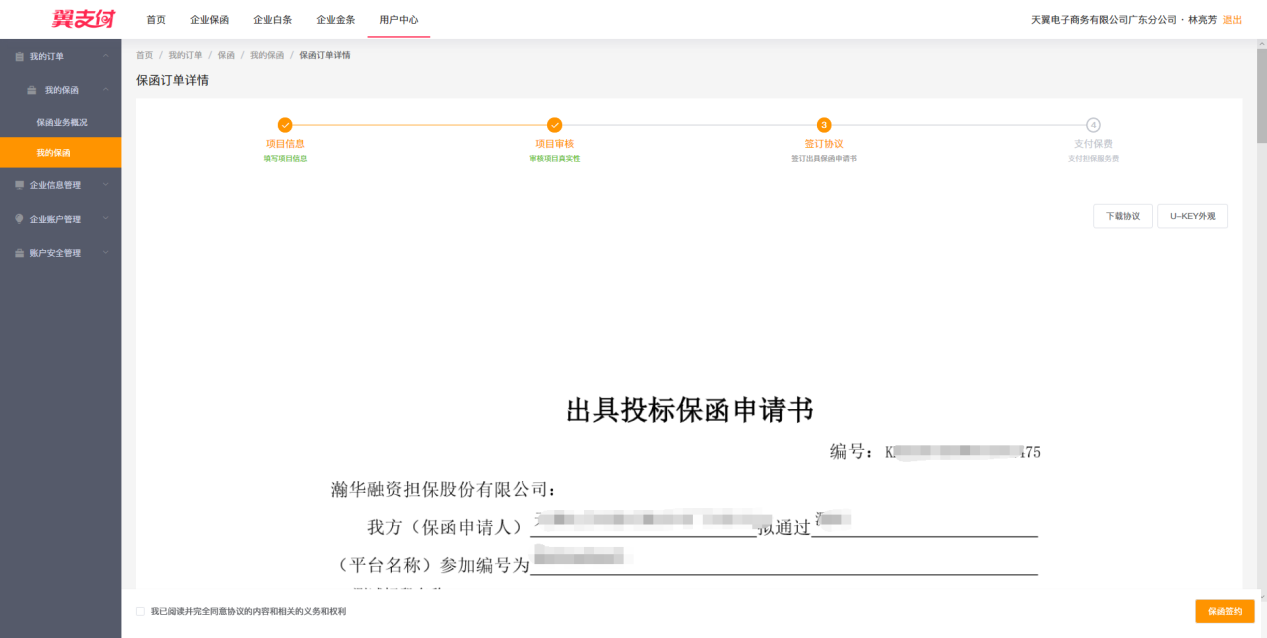 支付保费。签完协议后平台自动拉起翼支付收银台，可选择快捷支付、微信支付、翼支付钱包、对公网银四种支付方式进行支付。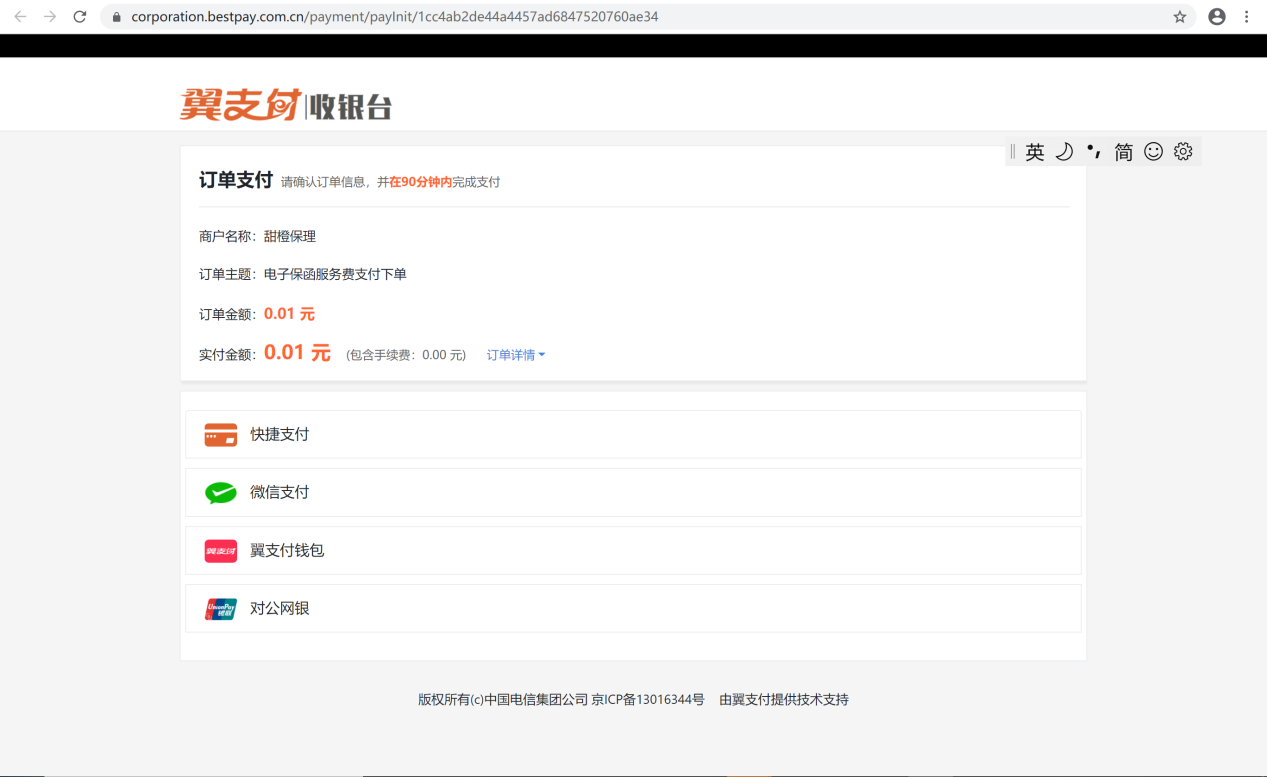 点击“获取支付状态”，待状态由“支付中”变成“支付成功”即完成保费缴纳。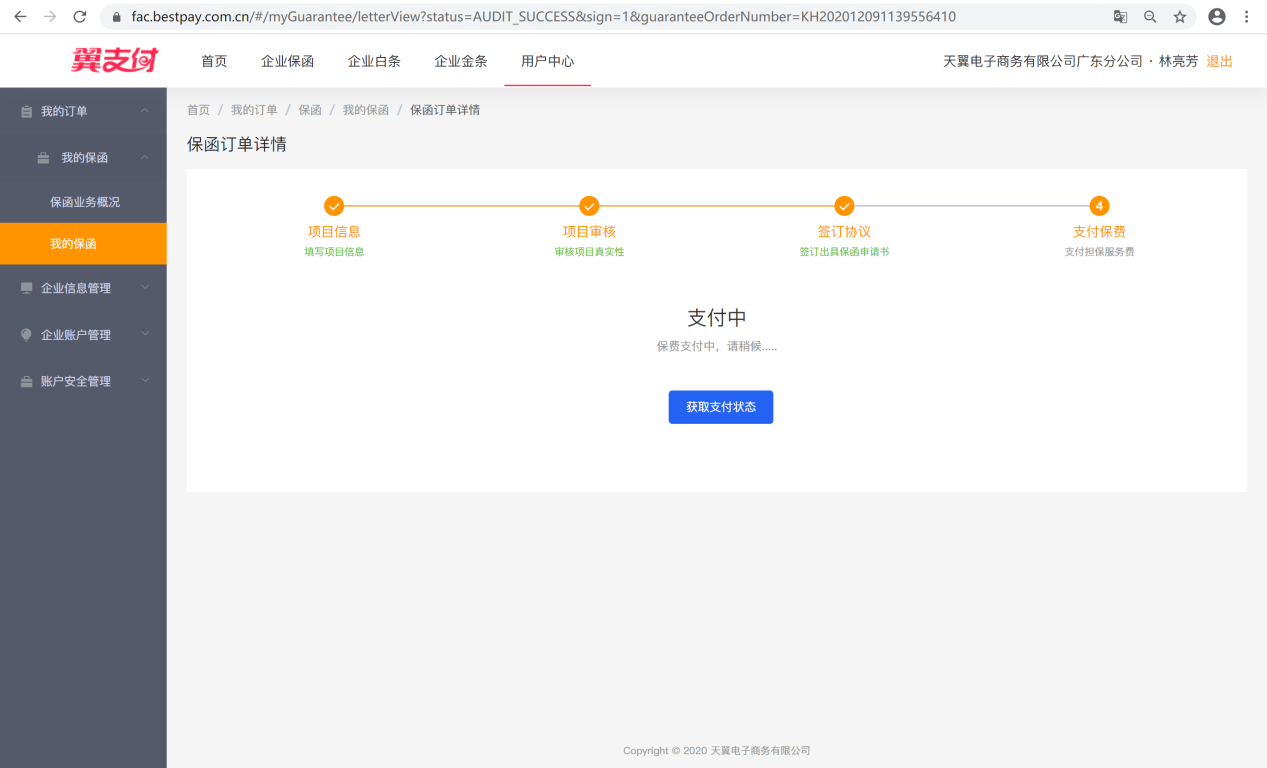 下载保函。到我的保函处，点击“下载保函”，下载完成后即可查看保函内容。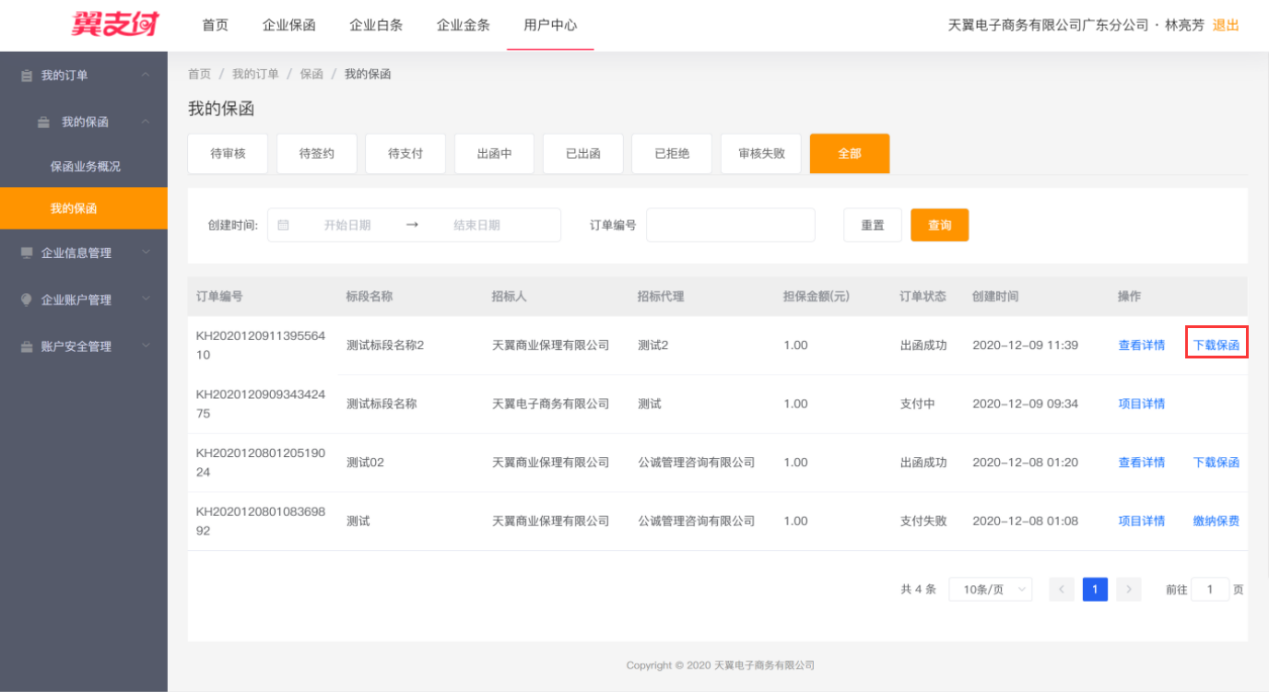 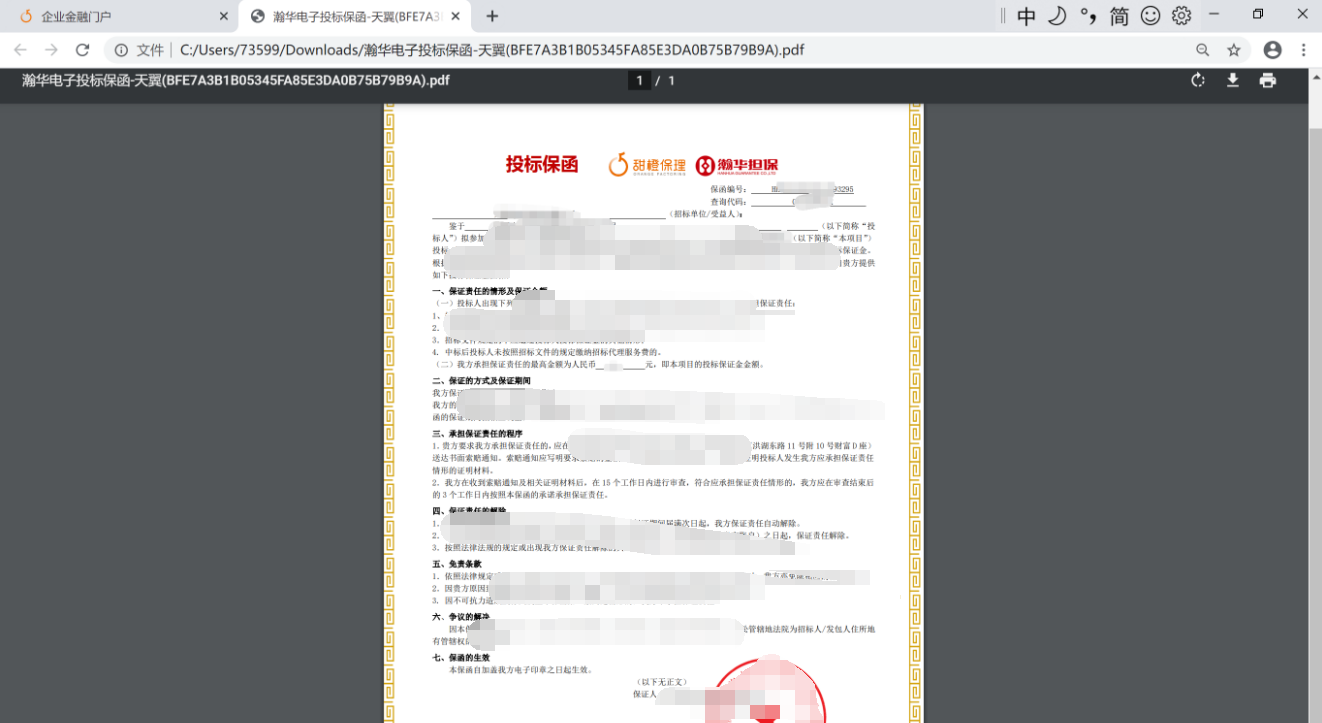 